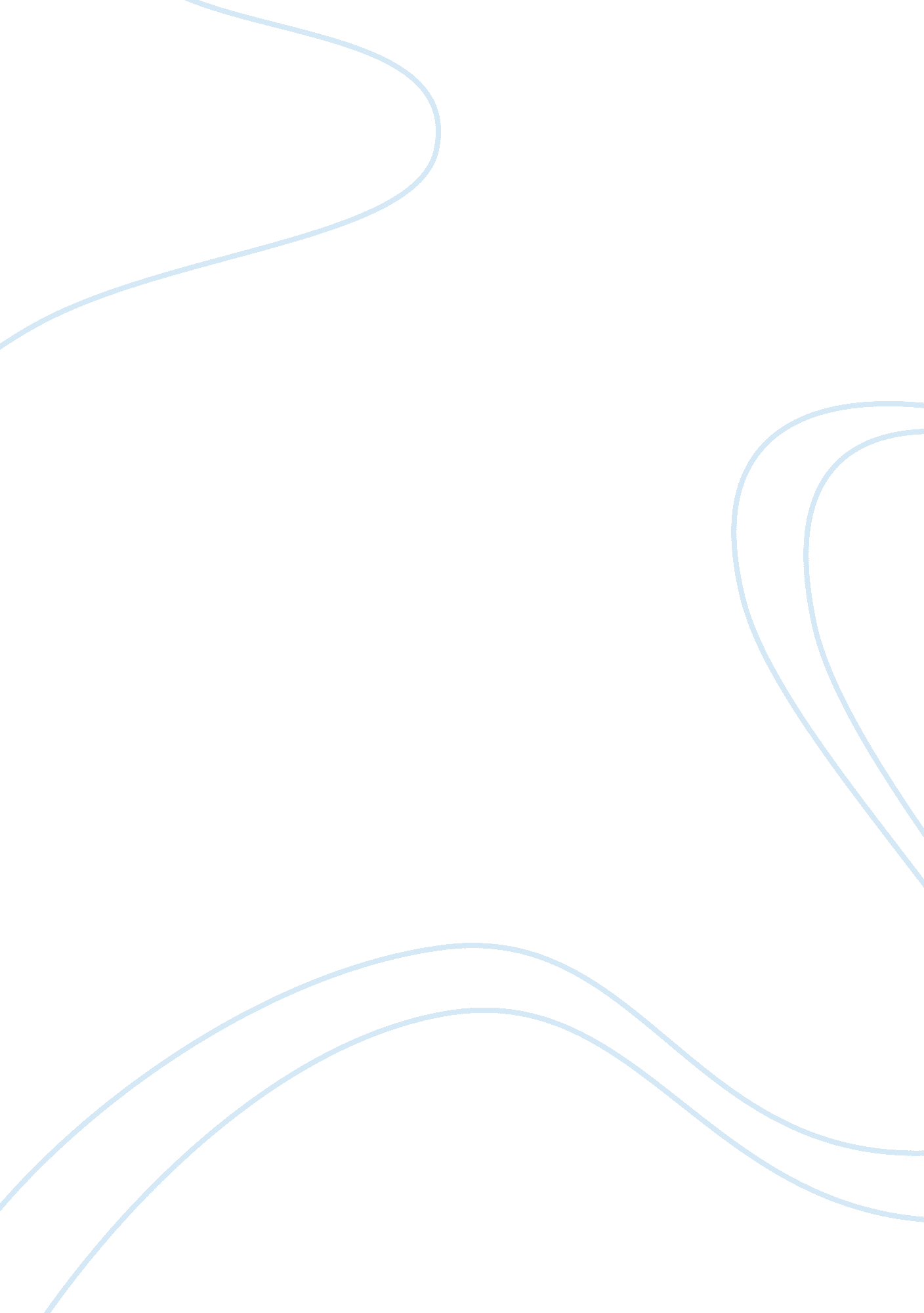 Climate change caused by humanEnvironment, Climate Change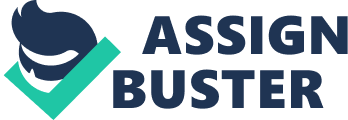 Examine the role of one human activity in causingclimate changeWith the rapid development of contemporary society, the balance between human and the nature has been destroyed. The increase of globally averaged temperature on the earth’s surface has occurred over the past century. Thus, climate problems have been the initial international issue to be handled. Industrial production is one of human activities causing climate change. Firstly, this essay will analyze how carbon dioxide and small carbon particles lead to climate change. Secondly, this essay will present the cooling effect of Feron on global temperature. Finally, this essay will discuss howdeforestationin expanding industrial land changes climate. The combustion of fossil fuels is inevitable in industrial production, because it provides extreme high temperature and continuous heat. It is the direct contributor to climate changes by emitting large amounts of greenhouse gases, such as carbon dioxide, methane, sulfur dioxide and nitrogen dioxide. The concentration of carbon dioxide has increased since industrial revolution. In the past ten years, the situation has deteriorated, as the increase in the concentration has become far quicker than previous predictions (Adam, 2007). The majority of carbon dioxide emission results from fossil fuels. Due to the increasing atmospheric concentration of carbon dioxide, more sun energy is absorbed and trapped in the atmosphere, enhancing greenhouse effect (NDPI, 2008). Not only greenhouse gases but also carbon particles, consisting of heavy smoke which is produced by burning fossil fuels, are responsible for climate change. These particles gather in clouds, increasing the density of the atmosphere, which causes sun heat radiation be absorbed and trapped inside the earth without being released. With less heat reflecting back to the space, negative impacts on earth’s warming are amplifyed. Consequently, burning fossil fuels in industrial production is a major cause of climate change. Freon, used as refrigerant in some industrial equipment, is another greenhouse gas that contributes to climate change. This gas will corrode ozone layer, which helps to prevent ultraviolet rays from reaching the Earth, by several chemical actions; whereas the gas itself plays the role of catalyst, which means it will not reduce when decomposing ozone. If the earth is exposed to excessive ultraviolet rays, humans will suffer from skin diseases and the ecologicalenvironmentwill be under a dangerous condition. The news said that both Antarctic and Arctic sky had holes and the holes were expanding. It is a warning that requires effective measurements to reduce the release of Freon. Contrary to general perspective, the depletion of ozone has a net effect on cooling the Earth’s surface instead of warming it (Hamgurg, 1997). However, this greenhouse gas is still responsible for climate change. In order to enlarge factories, people require more flat land, leading to deforestation, which is another cause of climate change in industrial production. Thousands of forests are being cut down every year, posing a serious problem that destroying the balance between carbon and oxygen to the nature. If the area of forests continue to reduce, extra carbon dioxide cannot be absorbed and not enough oxygen can be produced, which means that the nature will lose the capability of adjusting the composition of atmosphere. Without the proper percent of oxygen in the atmosphere, various plants will be unable to survive, resulting in the increasingly severe destruction of the carbon and oxygen balance. Eventually, this negative cycle in the nature enhances climate change. In conclusion, industrial development plays a vital role in climate change. The emission of Feron erodes ozone layers, which cools the temperature; the combustion of fossil fuels in order to gain extreme high temperature and provide continuous heat, as well as deforestation which creates more space for factories, increase the concentration of carbon dioxide in the atmosphere, which is a significant cause of the warmer climate. Reference: Adam, D. (2007) Carbon output rising faster than forest, say study. The Guardian online. Available at: http://www. guardian. co. k/environment/2007/oct/23/climatechange. canbonemission (Access 17 January 2011) Hamburg, S. R. et al. (1997) What Human Activities Contribute to Climat Change? Washington DC: United Environment Programme-World Meteorological Organization. Available from: http://www. gcrio. org/ipcc/qa/06. html (Accessed 17 January 2011 ) NSW Department of Primary Industries (2008), What is climate change? Available from: http://www. dpi. nsw. gov. au/research/topics/climate-change/cause (Accessed 17 January 2011) 